Panguitch Elementary Para Professional Position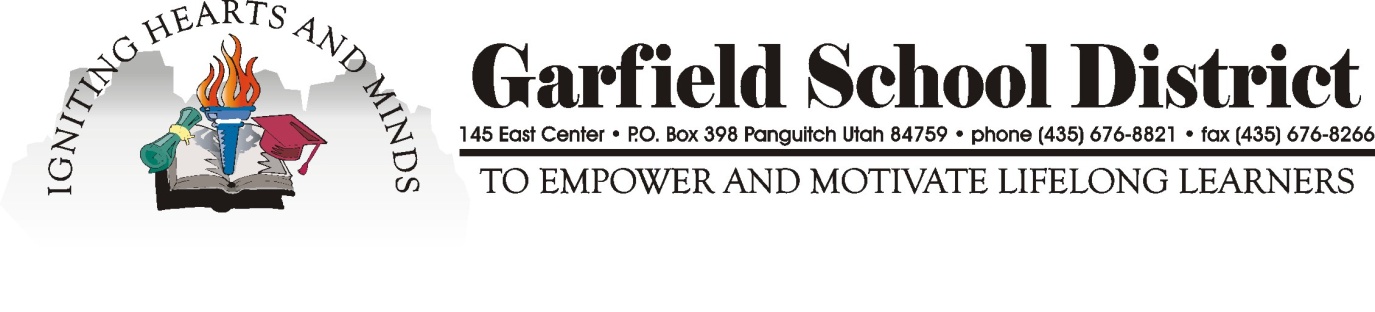 POSITION AVAILABLE: 	Garfield County School District is hiring a part-time Para Professional at Panguitch Elementary School.  This position will be up to 25 hours per week with no benefits.SALARY:  	Beginning Para Professional hourly rate according to 2017-2018 Garfield County School District Classified Salary Schedule ($11.00 hourly).QUALIFICATIONS: 			Applicants must have at least a High SchoolDiploma, two years college education, or maycomplete the Para Pro Test. Applicants must be fingerprinted and satisfactorily pass an employment background check.  Applicant must work well with children.APPLICATION: 			Interested individuals should submit a GarfieldCounty School District classified application. Please direct questions to Principal Nick Reynolds, 435-676-8847, and application packets to:Panguitch Elementary School P.O. Box 386110 South 100 WestPanguitch, UT  84759Online application available: 	www.garfield.k12.ut.usApplications will be screened and the mostqualified candidates will be granted interviews.DEADLINE: 				Monday, September 11, 2017 at 5:00 p.m.Garfield County School District is an equal opportunity employer.Garfield County School District reserves the right to accept or reject any or all applications.